Расписание богослужений в Свято-Георгиевском Катерлезском женском монастырена сентябрь 2022 г.Афанасиевское подворьеСедмица 12-я по ПятидесятницеСедмица 13-я по ПятидесятницеСедмица 14-я по ПятидесятницеСедмица 15-я по ПятидесятницеСедмица 16-я по ПятидесятницеРасписание богослужений в Свято-Георгиевском Катерлезском женском монастырена сентябрь 2022 г.МонастырьСедмица 12-я по ПятидесятницеСедмица 13-я по ПятидесятницеСедмица 14-я по ПятидесятницеСедмица 15-я по ПятидесятницеСедмица 16-я по ПятидесятницеРасписание богослужений в Свято-Георгиевском Катерлезском женском монастырена сентябрь 2022 г.Введенское подворьеСедмица 12-я по ПятидесятницеСедмица 13-я по ПятидесятницеСедмица 14-я по ПятидесятницеСедмица 15-я по ПятидесятницеСедмица 16-я по ПятидесятницеВоскресенье4 сентябряНеделя 12-я по Пятидесятнице. Попразднство Успения Пресвятой Богородицы. Мч. Агафоника и иже с ним б/зСуббота  16:00Великая вечерня, УтреняВоскресенье4 сентябряНеделя 12-я по Пятидесятнице. Попразднство Успения Пресвятой Богородицы. Мч. Агафоника и иже с ним б/зВоскресенье 8.30Часы, Божественная ЛитургияВоскресенье11 сентябряНеделя 13-я по Пятидесятнице. Усекновение главы Пророка, Предтечи и Крестителя Господня Иоанна. День постный 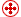 Суббота  16:00Великая вечерня, УтреняВоскресенье11 сентябряНеделя 13-я по Пятидесятнице. Усекновение главы Пророка, Предтечи и Крестителя Господня Иоанна. День постный Воскресенье 8.30Часы, Божественная ЛитургияВоскресенье18 сентябряНеделя 14-я по Пятидесятнице. Прор. Захарии и прав. Елисаветы, родителей Иоанна Предтечи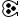 Суббота  16:00Великая вечерня, УтреняВоскресенье18 сентябряНеделя 14-я по Пятидесятнице. Прор. Захарии и прав. Елисаветы, родителей Иоанна ПредтечиВоскресенье 8.30Часы, Божественная ЛитургияСреда21 сентябряРождество Пресвятой Владычицы нашей Богородицы и Приснодевы Марии Вторник  16:00Великая вечерня, УтреняСреда21 сентябряРождество Пресвятой Владычицы нашей Богородицы и Приснодевы Марии Среда 8.30Часы, Божественная ЛитургияВоскресенье25 сентябряНеделя 15-я по Пятидесятнице, пред Воздвижением. Отдание праздника Рождества Пресвятой Богородицы 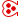 Суббота  16:00Великая вечерня, УтреняВоскресенье25 сентябряНеделя 15-я по Пятидесятнице, пред Воздвижением. Отдание праздника Рождества Пресвятой Богородицы Воскресенье 8.30Часы, Божественная ЛитургияВторник27 сентябряВсемирное Воздвижение Честного и Животворящего Креста Господня. День постный Понедельник  16:00Великая вечерня, УтреняВторник27 сентябряВсемирное Воздвижение Честного и Животворящего Креста Господня. День постный Вторник 8.30Часы, Божественная ЛитургияВоскресенье2 октябряНеделя 16-я по Пятидесятнице, по Воздвижении. Попразднство Воздвижения Креста. Мчч. Трофима, Савватия и Доримедонта б/зСуббота  16:00Великая вечерня, УтреняВоскресенье2 октябряНеделя 16-я по Пятидесятнице, по Воздвижении. Попразднство Воздвижения Креста. Мчч. Трофима, Савватия и Доримедонта б/зВоскресенье 8.30Часы, Божественная ЛитургияЧетверг1 сентябряПопразднство Успения Пресвятой Богородицы. Мч. Андрея Стратилата и иже с ним б/зСреда 16.00Вечерня, УтреняЧетверг1 сентябряПопразднство Успения Пресвятой Богородицы. Мч. Андрея Стратилата и иже с ним б/зЧетверг 8.30Часы, Божественная ЛитургияПятница2 сентябряПопразднство Успения Пресвятой Богородицы. Прор. Самуила б/зЧетверг  16:00Вечерня, УтреняПятница2 сентябряПопразднство Успения Пресвятой Богородицы. Прор. Самуила б/зПятница 8.30Часы, Божественная ЛитургияСуббота3 сентября Попразднство Успения Пресвятой Богородицы. Ап. от 70-ти Фаддея б/зПятница  16:00Вечерня, УтреняСуббота3 сентября Попразднство Успения Пресвятой Богородицы. Ап. от 70-ти Фаддея б/зСуббота 8.30Часы, Божественная ЛитургияВоскресенье4 сентябряНеделя 12-я по Пятидесятнице. Попразднство Успения Пресвятой Богородицы. Мч. Агафоника и иже с ним б/зСуббота  16:00Великая вечерня, УтреняВоскресенье4 сентябряНеделя 12-я по Пятидесятнице. Попразднство Успения Пресвятой Богородицы. Мч. Агафоника и иже с ним б/зВоскресенье 8.30Часы, Божественная ЛитургияПонедельник5 сентябряОтдание праздника Успения Пресвятой Богородицы Воскресенье  16:00Вечерня, УтреняПонедельник5 сентябряОтдание праздника Успения Пресвятой Богородицы Понедельник 8.30Часы, Божественная ЛитургияВторник6 сентябряПеренесение мощей свт. Петра, митр. Киевского, Московского и всея Руси, чудотворца Понедельник  16:00Вечерня, УтреняВторник6 сентябряПеренесение мощей свт. Петра, митр. Киевского, Московского и всея Руси, чудотворца Вторник 8.30Часы, Божественная ЛитургияСреда7 сентябряПеренесение мощей ап. Варфоломея 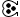 Вторник  16:00Вечерня, УтреняСреда7 сентябряПеренесение мощей ап. Варфоломея Среда 8.30Часы, Божественная ЛитургияЧетверг8 сентябряМчч. Адриана и Наталии. Сретение Владимирской иконы Пресвятой Богородицы 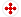 Среда 16.00Великая вечерня, УтреняЧетверг8 сентябряМчч. Адриана и Наталии. Сретение Владимирской иконы Пресвятой Богородицы Четверг 8.30Часы, Божественная ЛитургияПятница9 сентябряПрп. Пимена Великого б/зЧетверг  16:00Великая вечерня, УтреняПятница9 сентябряПрп. Пимена Великого б/зПятница 8.30Часы, Божественная ЛитургияСуббота10 сентября Собор преподобных отцов Киево-Печерских, в Дальних пещерах почивающих Пятница  16:00Вечерня, УтреняСуббота10 сентября Собор преподобных отцов Киево-Печерских, в Дальних пещерах почивающих Суббота 8.30Часы, Божественная ЛитургияВоскресенье11 сентябряНеделя 13-я по Пятидесятнице. Усекновение главы Пророка, Предтечи и Крестителя Господня Иоанна. День постный Суббота  16:00Великая вечерня, УтреняВоскресенье11 сентябряНеделя 13-я по Пятидесятнице. Усекновение главы Пророка, Предтечи и Крестителя Господня Иоанна. День постный Воскресенье 8.30Часы, Божественная ЛитургияПонедельник12 сентябряПеренесение мощей блгв. вел. кн. Александра Невского Воскресенье  16:00Великая вечерня, УтреняПонедельник12 сентябряПеренесение мощей блгв. вел. кн. Александра Невского Понедельник 8.30Часы, Божественная ЛитургияВторник13 сентябряПоложение честного пояса Пресвятой Богородицы Понедельник  16:00Вечерня, УтреняВторник13 сентябряПоложение честного пояса Пресвятой Богородицы Вторник 8.30Часы, Божественная ЛитургияСреда14 сентябряНачало индикта – церковное новолетие. Прп. Симеона Столпника и матери его Марфы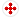 Вторник  16:00Великая вечерня, УтреняСреда14 сентябряНачало индикта – церковное новолетие. Прп. Симеона Столпника и матери его МарфыСреда 8.30Часы, Божественная ЛитургияЧетверг15 сентябряМч. Маманта б/зСреда 16.00Вечерня, УтреняЧетверг15 сентябряМч. Маманта б/зЧетверг 8.30Часы, Божественная ЛитургияПятница16 сентябряСщмч. Анфима, еп. Никомидийского б/зЧетверг  16:00Вечерня, УтреняПятница16 сентябряСщмч. Анфима, еп. Никомидийского б/зПятница 8.30Часы, Божественная ЛитургияСуббота17 сентября Сщмч. Вавилы, еп. Великой Антиохии б/зПятница  16:00Вечерня, УтреняСуббота17 сентября Сщмч. Вавилы, еп. Великой Антиохии б/зСуббота 8.30Часы, Божественная ЛитургияВоскресенье18 сентябряНеделя 14-я по Пятидесятнице. Прор. Захарии и прав. Елисаветы, родителей Иоанна ПредтечиСуббота  16:00Великая вечерня, УтреняВоскресенье18 сентябряНеделя 14-я по Пятидесятнице. Прор. Захарии и прав. Елисаветы, родителей Иоанна ПредтечиВоскресенье 8.30Часы, Божественная ЛитургияПонедельник19 сентябряВоспоминание чуда Архистратига Михаила, бывшего в Хонех (Колоссах) Воскресенье  16:00Вечерня, УтреняПонедельник19 сентябряВоспоминание чуда Архистратига Михаила, бывшего в Хонех (Колоссах) Понедельник 8.30Часы, Божественная ЛитургияВторник20 сентябряПредпразднство Рождества Пресвятой Богородицы. Мч. Созонта Понедельник  16:00Вечерня, УтреняВторник20 сентябряПредпразднство Рождества Пресвятой Богородицы. Мч. Созонта Вторник 8.30Часы, Божественная ЛитургияСреда21 сентябряРождество Пресвятой Владычицы нашей Богородицы и Приснодевы Марии Вторник  16:00Великая вечерня, УтреняСреда21 сентябряРождество Пресвятой Владычицы нашей Богородицы и Приснодевы Марии Среда 8.30Часы, Божественная ЛитургияЧетверг22 сентябряПопразднство Рождества Пресвятой Богородицы. Праведных Богоотец Иоакима и Анны Среда 16.00Вечерня, УтреняЧетверг22 сентябряПопразднство Рождества Пресвятой Богородицы. Праведных Богоотец Иоакима и Анны Четверг 8.30Часы, Божественная ЛитургияПятница23 сентябряПопразднство Рождества Пресвятой Богородицы. Мцц. Минодоры, Митродоры и Нимфодоры б/зЧетверг  16:00Вечерня, УтреняПятница23 сентябряПопразднство Рождества Пресвятой Богородицы. Мцц. Минодоры, Митродоры и Нимфодоры б/зПятница 8.30Часы, Божественная ЛитургияСуббота24 сентября Суббота пред Воздвижением. Попразднство Рождества Пресвятой Богородицы. Прп. Силуана Афонского Пятница  16:00Великая вечерня, УтреняСуббота24 сентября Суббота пред Воздвижением. Попразднство Рождества Пресвятой Богородицы. Прп. Силуана Афонского Суббота 8.30Часы, Божественная ЛитургияВоскресенье25 сентябряНеделя 15-я по Пятидесятнице, пред Воздвижением. Отдание праздника Рождества Пресвятой Богородицы Суббота  16:00Великая вечерня, УтреняВоскресенье25 сентябряНеделя 15-я по Пятидесятнице, пред Воздвижением. Отдание праздника Рождества Пресвятой Богородицы Воскресенье 8.30Часы, Божественная ЛитургияПонедельник26 сентябряПамять обновления (освящения) храма Воскресения Христова в Иерусалиме (Воскресение словущее). Предпразднство Воздвижения Честного и Животворящего Креста Господня. Сщмч. Корнилия сотника Воскресенье  16:00Великая вечерня, УтреняПонедельник26 сентябряПамять обновления (освящения) храма Воскресения Христова в Иерусалиме (Воскресение словущее). Предпразднство Воздвижения Честного и Животворящего Креста Господня. Сщмч. Корнилия сотника Понедельник 8.30Часы, Божественная ЛитургияВторник27 сентябряВсемирное Воздвижение Честного и Животворящего Креста Господня. День постный Понедельник  16:00Великая вечерня, УтреняВторник27 сентябряВсемирное Воздвижение Честного и Животворящего Креста Господня. День постный Вторник 8.30Часы, Божественная ЛитургияСреда28 сентябряПопразднство Воздвижения Креста. Вмч. НикитыВторник  16:00Великая вечерня, УтреняСреда28 сентябряПопразднство Воздвижения Креста. Вмч. НикитыСреда 8.30Часы, Божественная ЛитургияЧетверг29 сентябряПопразднство Воздвижения Креста. Вмц. Евфимии всехвальной Среда 16.00Великая вечерня, УтреняЧетверг29 сентябряПопразднство Воздвижения Креста. Вмц. Евфимии всехвальной Четверг 8.30Часы, Божественная ЛитургияПятница30 сентябряПопразднство Воздвижения Креста. Мцц. Веры, Надежды, Любови и матери их Софии Четверг  16:00Вечерня, УтреняПятница30 сентябряПопразднство Воздвижения Креста. Мцц. Веры, Надежды, Любови и матери их Софии Пятница 8.30Часы, Божественная ЛитургияСуббота1 октября Суббота по Воздвижении. Попразднство Воздвижения Креста. Прп. Евмения, еп. Гортинского б/зПятница  16:00Вечерня, УтреняСуббота1 октября Суббота по Воздвижении. Попразднство Воздвижения Креста. Прп. Евмения, еп. Гортинского б/зСуббота 8.30Часы, Божественная ЛитургияВоскресенье2 октябряНеделя 16-я по Пятидесятнице, по Воздвижении. Попразднство Воздвижения Креста. Мчч. Трофима, Савватия и Доримедонта б/зСуббота  16:00Великая вечерня, УтреняВоскресенье2 октябряНеделя 16-я по Пятидесятнице, по Воздвижении. Попразднство Воздвижения Креста. Мчч. Трофима, Савватия и Доримедонта б/зВоскресенье 8.30Часы, Божественная ЛитургияВоскресенье4 сентябряНеделя 12-я по Пятидесятнице. Попразднство Успения Пресвятой Богородицы. Мч. Агафоника и иже с ним б/зСуббота  16:00Великая вечерня, УтреняВоскресенье4 сентябряНеделя 12-я по Пятидесятнице. Попразднство Успения Пресвятой Богородицы. Мч. Агафоника и иже с ним б/зВоскресенье 8.30Часы, Божественная ЛитургияВоскресенье11 сентябряНеделя 13-я по Пятидесятнице. Усекновение главы Пророка, Предтечи и Крестителя Господня Иоанна. День постный Суббота  16:00Великая вечерня, УтреняВоскресенье11 сентябряНеделя 13-я по Пятидесятнице. Усекновение главы Пророка, Предтечи и Крестителя Господня Иоанна. День постный Воскресенье 8.30Часы, Божественная ЛитургияВоскресенье18 сентябряНеделя 14-я по Пятидесятнице. Прор. Захарии и прав. Елисаветы, родителей Иоанна ПредтечиСуббота  16:00Великая вечерня, УтреняВоскресенье18 сентябряНеделя 14-я по Пятидесятнице. Прор. Захарии и прав. Елисаветы, родителей Иоанна ПредтечиВоскресенье 8.30Часы, Божественная ЛитургияСреда21 сентябряРождество Пресвятой Владычицы нашей Богородицы и Приснодевы Марии Вторник  16:00Великая вечерня, УтреняСреда21 сентябряРождество Пресвятой Владычицы нашей Богородицы и Приснодевы Марии Среда 8.30Часы, Божественная ЛитургияВоскресенье25 сентябряНеделя 15-я по Пятидесятнице, пред Воздвижением. Отдание праздника Рождества Пресвятой Богородицы Суббота  16:00Великая вечерня, УтреняВоскресенье25 сентябряНеделя 15-я по Пятидесятнице, пред Воздвижением. Отдание праздника Рождества Пресвятой Богородицы Воскресенье 8.30Часы, Божественная ЛитургияВторник27 сентябряВсемирное Воздвижение Честного и Животворящего Креста Господня. День постный Понедельник  16:00Великая вечерня, УтреняВторник27 сентябряВсемирное Воздвижение Честного и Животворящего Креста Господня. День постный Вторник 8.30Часы, Божественная ЛитургияВоскресенье2 октябряНеделя 16-я по Пятидесятнице, по Воздвижении. Попразднство Воздвижения Креста. Мчч. Трофима, Савватия и Доримедонта б/зСуббота  16:00Великая вечерня, УтреняВоскресенье2 октябряНеделя 16-я по Пятидесятнице, по Воздвижении. Попразднство Воздвижения Креста. Мчч. Трофима, Савватия и Доримедонта б/зВоскресенье 8.30Часы, Божественная Литургия